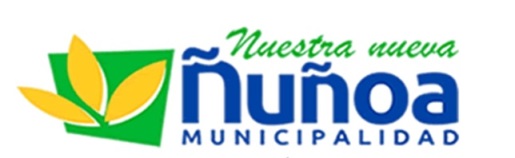 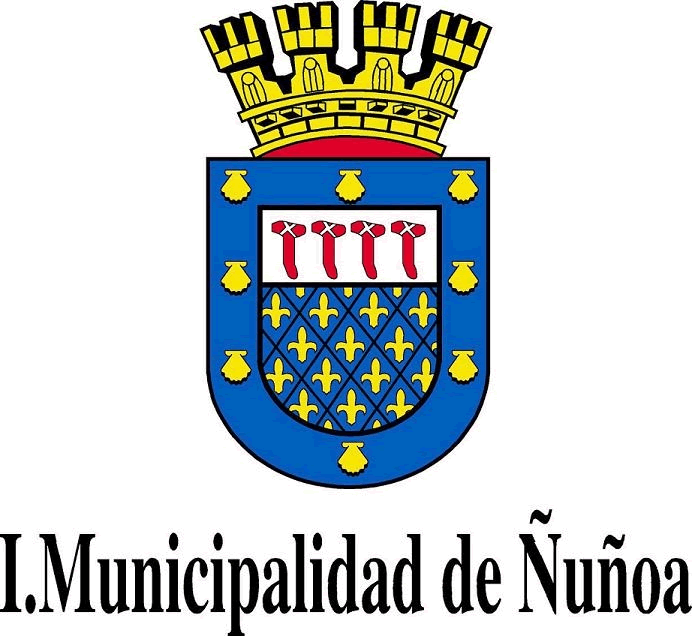 N° PROYECTO      (No llenar, uso interno del municipio)ANEXO Nº 1CARTA ACEPTACIÓN DE LAS BASES DE POSTULACIÓN A SUBVENCION MUNICIPAL AÑO ______Declaro haber estudiado los antecedentes contenidos en el Reglamento de Subvención Municipal, y estar conforme con las condiciones generales de postulación.Nota: El presidente o representate legal debe firmar y timbrar cada una de las páginas del proyecto a presentar (1-17)FICHA POSTULACIÓNSUBVENCION MUNICIPAL AÑO 20191.- ANTECEDENTES DE LA ORGANIZACIÓN: 2.- ANTECEDENTES DEL REPRESENTANTE LEGAL (Presidente): 3.- ANTECEDENTES DEL COORDINADOR DEL PROYECTO (Presidente):  4.-NOMBRE DEL PROGRAMA O PROYECTO: 5.- ¿ES CONTINUACIÓN DE UN PROGRAMA O PROYECTO  CON SUBVENCIÓN MUNICIPAL?6.- DIRECCIÓN  DEL LUGAR EN QUE SE DESARROLLA EL PROGRAMA O PROYECTO: (señalar además días y  horarios de funcionamiento)7.- COSTO TOTAL DEL PROYECTO 8.- N°SOCIOS Y N° BENEFICIARIOSNota1: En el caso de que los beneficarios sean los socios mismos de la organización, el numero total de beneficarios va a ser la cantidad de socios.  Nota2: En el caso de las organizaciones , donde los beneficarios son distintos a los socios, debe estimarse el numero de beneficiarios. Ejemplo solicitar recursos para los usuarios del consultorio Rosita Renard, en este caso los beneficiarios totales van a ser los usuarios y debe sumarse el N° de Socios de la Org + el N° de Beneficiarios de la Comuna 9.- DIAGNÓSTICO, FORMULACIÓN Y DESARROLLO DEL PROYECTO9.1.- JUSTIFICACIÓN Y SOSTENIBILIDAD DEL PROYECTO DESCRIPCIÓN Y JUSTIFICACIÓN DEL PROGRAMA O PROYECTO(Realizar una descripción del proyecto que desea ejecutar en que consiste, a quienes beneficiará))10.- FOCALIZACIÓN Y COBERTURADescribir la cantidad y características socioeconómicas de los beneficiarios directos, es decir, de las personas que van a recibir directamente el beneficio del proyecto.11.- OBJETIVOS DEL PROYECTO¿Cuál es la finalidad del proyecto en términos de la contribución que éste generará a largo plazo? ¿Cuáles son las acciones concretas a desarrollar? Identificar un objetivo general, el que debe ser desglosado en uno, dos o más objetivos específicos según el caso.12.- DESCRIPCIÓN DE LAS METAS Y/O RESULTADOS ESPERADOS CON LA EJECUCIÓN DEL PROYECTO, LAS PRINCIPALES ACTIVIDADES Y SU DURACIÓN.Las Metas son bienes tangibles o materiales generados por el Proyecto. Los Resultados son beneficios de tipo cualitativo. Un Proyecto puede tener sólo metas, sólo resultados o ambos. Para cada meta y/o resultado señalado, describa las actividades necesarias para su realización y logro, y registre la fecha referencial de inicio y término de cada una de estas actividades. (*) INSERTE TANTAS FILAS COMO METAS / RESULTADOS SEAN NECESARIOS13.- FINANCIAMIENTO DEL PROYECTO13.1 Resumen GeneralNota1: La información incluida en esta página debe ser de carácter general, es decir los gastos deben ser formulados en cifras globales.Nota2: Para el ítem de Personal, debe adjuntarse Curriculúm Vitae o Perfil Curricular, para los otros ítems debe adjuntarse 1 Cotización o Presupuesto de carácter referencial, con el cual determinaran el costo total de lo solicitado.13.2- DETALLE DE RECURSOS SOLICITADOS AL MUNICIPIO PARA EL PAGO DE REMUNERACIONES, BIENES E INFRAESTRUCTURA, MATERIALES DE TRABAJO Y OTROS GASTOS.Recuerde que cualquier gasto que no figure en el presente cuadro, no podrá ser incluido en las rendiciones de cuentas.14.- CAPACIDAD TÉCNICA DEL EQUIPO EJECUTOR1.- IDENTIFICACIÓN DEL EQUIPO EJECUTORNota: En el caso de las Organizaciones Comunitarias se debe señalar los años de experiencia que tienen los ejecutores y en la realización de las iniciativas en que han participado.15.- EXPERIENCIA DE LA ORGANIZACIÓN, CORPORACIÓN O FUNDACIÓN EN EL DESARROLLO DE PROYECTOS SOCIALES O CURRÍCULUM DE ÉSTA. ANEXO Nº2CARTA COMPROMISO DEL COORDINADOR/A DEL PROYECTO(Nombre del proyecto)(Nombre organización, Corporación o Fundación)FIRMA y TIMBREANEXO Nº 3NÓMINA ACTUALIZADA DE BENEFICIARIOS DE LA COMUNA DE ÑUÑOAINSERTE TANTAS FILAS COMO SEA NECESARIO O UTILICE FORMATO PROPIO SIN OMITIR NINGUNO DE LOS ANTECEDENTES SOLICITADOS. NO SE ACEPTARÁN NÓMINAS SIN RUT.ANEXO Nº4INVENTARIO DE LOS BIENES ADQUIRIDOS CON SUBVENCIÓN MUNICIPALNOMBRE DE LA ORGANIZACIÓN:	_______________________________________ 	DIRECCIÓN SEDE:	__________________________________TELEFONO:	_______________________					FECHA DE ACTUALIZACIÓN DEL INVENTARIO: _______________________NOMBRE PRESIDENTE:					NOMBRE SECRETARIO/A:					NOMBRE TESORERO/A:			FIRMA PRESIDENTE: 						FIRMA SECRETARIO/A	:					FIRMA TESORERO/A:	 			En caso que la organización, corporación o fundación sea beneficiada con subvención municipal, deberá presentar este formulario u otro utilizado por la organización, actualizado.  ANEXO Nº 5ACTA ASAMBLEA ORGANIZACIÓN“______________________________________________________”(Nombre organización)En Ñuñoa, con fecha ________________, siendo las 	_______ horas, se dio inicio a la Asamblea de (mencionar la organización) “________________________________________________”, realizada en ________________________________________de la comuna de Ñuñoa.ASISTENCIA Y QUÓRUM:Asistieron un total de _________ socios, cuya nómina se adjunta. Dirige la sesión don (ña):________________________________________, presidente de la organización.TABLA: 1.- Dar a conocer y aprobar la presentación del proyecto: _______________________________________________” y su posterior presentación a postulación a Subvención Municipal.VOTACIÓN:Los vecinos presentes proceden a votar el punto Nº1 de la Tabla.Resultado de votación			 votos a favor de presentar el proyecto						 votos en contra de presentar el proyectoACUERDO: En Asamblea válida, se acuerda aprobar y presentar el proyecto denominado: “_______________________________________” a postulación a Subvención Municipal de la Municipalidad de Ñuñoa.Asamblea Válida: “Para las Organizaciones Comunitarias, se entenderá como Asamblea Válida aquella conformada por al menos la cuarta parte del mínimo constituyente.”ANEXO Nº 6NÓMINA DE PARTICIPANTES EN ASAMBLEAORGANIZACIÓN “__________________________________________”(Nombre organización)Nota: Los datos deben completarse en su totalidad y debe agregar cuantas celdas sean necesarias.ANEXO Nº 7CHEQUEO DE DOCUMENTOSPARA USO DE LA ORGANIZACIÓNANTES DE ENTREGAR LA FICHA DE POSTULACIÓN, Revise la propuesta y MARQUE los documentos A ENTREGAR de acuerdo a lo solicitado en las basesNota *: Estos documentos se solicitarán internamente, cuando la institución haya tramitado la Personalidad Jurídica en el Municipio de Ñuñoa. En caso contrario, deberá presentar obligatoriamente estos documentos. POSTULANTE(RAZON SOCIAL):JUNTA DE VECINOS ISLA FRIENDSHIPS PRESIDENTE O REPRESENTANTE  LEGAL(NOMBRE COMPLETO):CARLOS DE LA FUENTE TORRESFIRMA:TIMBRE ORGANIZACIÓN, CORPORACIÓN O FUNDACIÓN:NOMBRE JUNTA DE VECINOS ISLA FRIENDSHIPS  JUNTA DE VECINOS ISLA FRIENDSHIPS  JUNTA DE VECINOS ISLA FRIENDSHIPS  JUNTA DE VECINOS ISLA FRIENDSHIPS  JUNTA DE VECINOS ISLA FRIENDSHIPS DOMICILIOAV. SIN FIN 0101AV. SIN FIN 0101AV. SIN FIN 0101AV. SIN FIN 0101AV. SIN FIN 0101EMAILJVFRIENDSHIPS@GMAIL.COM                        TELEFONO22-7458635 RUT Nº65.189.963-7 Nº PERSONALIDAD JURIDICA 6969 6969 OTORGADA POR MUNICIPALIDAD MUNICIPALIDAD NOMBRE CARLOS DE LA FUENTE TORRESCARLOS DE LA FUENTE TORRESCARLOS DE LA FUENTE TORRESRUT4.963.785-1 TELEFONO22-7458635 /98541263 DOMICILIODUBLE ALMEYDA 9696 DUBLE ALMEYDA 9696 DUBLE ALMEYDA 9696 MAILCARLOSF@GMAIL.COM CARLOSF@GMAIL.COM CARLOSF@GMAIL.COM NOMBRE CARLOS DE LA FUENTE TORRESCARLOS DE LA FUENTE TORRESCARLOS DE LA FUENTE TORRESRUT 4.963.785-1 TELEFONO22-7458635 /98541263  DOMICILIODUBLE ALMEYDA 9696  DUBLE ALMEYDA 9696  DUBLE ALMEYDA 9696  MAILCARLOSF@GMAIL.COM  CARLOSF@GMAIL.COM  CARLOSF@GMAIL.COM  ARRIENDO SEDESI¿DE CUAL?  NO XDIRECCIÒNAV. SIN FIN 0101DIAS LUNES A VIERNES HORARIO 16.30 A 21:30 APORTE SOLICITADO AL MUNICIPIO$ 2.700.000APORTE PROPIO DE LA ORGANIZACIÓN $300.000COSTO TOTAL DEL PROYECTO $3.000.000N° DE SOCIOS DE LA ORGANIZACIÓN 200N° DE BENEFICIARIOS COMUNA DE ÑUÑOA 200N° DE BENEFICIARIOS TOTALES  400Señalar el problema o necesidad que el proyecto intenta abordar, la importancia de la ejecución, los efectos que puede provocar la no ejecución de esta iniciativa en la población objetivo y la identificación de alternativas para el logro de los resultados que se establecen en el proyecto:Somos una organización de carácter territorial y apuntamos a la orientación y representación de los vecinos del barrio ante instancias gubernamentales, sociales y otras. La junta de vecinos está orientada a: Representar a los vecinos ante las autoridades para lograr convenios de desarrolloGestionar la solución de problemas ante las autoridades.Proponer y ejecutar proyectos que beneficien a los vecinos.Determinar carencias de infraestructura (alcantarillado, iluminación, etc.), entre otros.Poder postular a fondos concursables para ejecutar proyectos comunales que beneficien a todos los vecinos, como por ejemplo: crear un proyecto deportivo o hacer cursos de capacitación. Mayor autoridad y poder de representación para elevar solicitudes a las autoridades de la comuna.Además fomentamos la convivencia vecinal con la realización de distintas actividades, talleres y la ejecución del programa. El programa de arriendo de sede,  está orientado a asegurar un espacio de participación ciudadana en la unidad territorial (Unidad Vecinal),  que  beneficiará a todos los habitantes directa o indirectamente. La no ejecución de esta iniciativa, NO lograría los niveles mínimos de participación ciudadana y desarrollo local que toda sociedad democrática aspira.Las alternativas para subsanar esta situación son buscar distintas fuentes de financiamientos tales como: Las cuotas y aportes ordinarios (y extraordinarios) que acuerde la asamblea.Donaciones.Bienes muebles e inmuebles que la junta haya adquirido.Renta obtenida por la gestión de centros comunitarios y otras actividades.Ingresos por actividades de beneficio, rifas, fiestas, cenas y otros.Subvenciones, aportes o fondos fiscales.Multas hechas a sus integrantes.La población objetivo que se verá beneficiada con todas estas acciones, serán Adultos Mayores, Adultos, Jóvenes y Niños que pertenezcan a la unidad vecinal correspondiente.Los resultados esperados son: 1.- promover valores e intereses específicos de la comunidad, especialmente en los adultosMayores, contribuyendo a asegurar su participación en el progreso de la comuna.2.- Promover la superación personal de sus afiliados y la solución de los problemas inherentes a su estado y edad, dentro del ámbito vecinal.3.- Interpretar y expresar los intereses y aspiraciones de sus afiliados en acciones tendientes a la formación y superación personal de ellos, en los aspectos físico, intelectual, cultural, artístico, social y técnico.4.- Promover el sentido de comunidad y solidaridad entre sus afiliados, a través de la convivencia y de la realización de acciones de bien común;El Proyecto que deseamos ejecutar  consiste en financiar el programa de arriendo de sede para asegurar la existencia de una Junta de Vecinos en la Unidad Vecinal, garantizando que su uso esté abierto a todas las organizaciones comunitarias existentes en dicho territorio. Al contar con un especio propio, la Junta de vecinos podrá asegurar el objetivo promover laIntegración, la participación y el desarrollo de los habitantes de la unidad vecinal.2.- Los beneficiarios totales serán las 200 socios y los 200 beneficiarios no inscritos de la unidad vecinal Breve descripción de las características socioeconómicasde las personas que serán beneficiadas(edad, sexo, escolaridad, tipo de trabajo, ingresos familiares, otras)Todos los socios de la Junta de Vecinos y cualquier persona (Niños, Jóvenes, Adultos y Adultos Mayores)  de la unidad vecinal, que lo necesite. Cantidad Total de Beneficiarios Cantidad residentes en Ñuñoa 400400Objetivo General1.- promover valores e intereses específicos de la comunidad, especialmente en los adultos mayores, contribuyendo a asegurar su participación en el progreso de la comuna.Objetivo General2.- Promover la superación personal de sus afiliados y la solución de los problemas inherentes a su estado y edad, dentro del ámbito vecinal.Objetivo General3.- Interpretar y expresar los intereses y aspiraciones de sus afiliados en acciones tendientes a la formación y superación personal de ellos, en los aspectos físico, intelectual, cultural, artístico, social y técnico.Objetivo EspecíficoReunirnos periódicamente una o dos veces a  la semana para planificar las distintas actividades de la Junta de Vecinos,  tales como talleres, paseos, actividades extra programáticas, deportivas, culturales, actividades de financiamiento, recreación etc. Objetivo EspecíficoRealizar las reuniones y actas de asambleas anuales mínimas para ver los siguientes temas: Rendición de cuentas al club, Elección de Directiva, Coordinación con otras Entidades Públicas, Acuerdo de Proyectos  para Postular a Subvención Municipal y/o  a Fondos Concursables, Actividades Extra programáticas como paseas, aniversarios, actividades  deportivas y/o culturales. METAS Y/O RESULTADOSACTIVIDAD(Acciones necesarias para el logro de las Metas/Resultados)DURACIÓN DE LA ACTIVIDAD(Fecha inicio y término)Ejecución Programa Arriendo de Sede1.1 Acta de Asamblea para definir el proyecto a postular y materiales a solicitar en la Subvención MunicipalPresentación de Carta de compromiso de arriendo, contrato u otro antecedente que respalde la solicitud.  Recopilación de antecedentes y requisitos obligatorios.Realización de Ficha de Postulación.Postulación dentro del plazoFirma de convenio de transferencia de RecursosJulio 2018  hasta Abril 20192.12.22.33.13.23.3Gastos por ítemsTotal solicitado al MunicipioOtra fuente de financiamientoAporte propio de la instituciónTotal ($)1.- Personal2.- Bienes o Infraestructura3.- Materiales de Trabajo 4.- Otros Arriendo de Sede $ 2.700.000$ 300.000$ 3.000.000TOTAL ($)$ 2.700.000$ 300.000$ 3.000.000Personal(Identificar según especialidad o función, por ejemplo: Psicólogo, Monitor, Modista, etc.)Costo por persona    (mensual o por servicio)Período(Mes de Inicio y Término)COSTO TOTAL (Solicitado al Municipio)a) Profesional(es)  1.2.3.$$$b) Técnico(s)1.2.3.$$$c) Administrativo(s)1.2.3.$$$d) Otros1. 2.3.$ $$SUBTOTALSUBTOTALSUBTOTAL$BIENES E INFRAESTRUCTURA (DESCRIBIR CUÁLES)MONTO solicitado al MunicipioMATERIALES DE TRABAJO (DESCRIBIR CUÁLES)MONTO solicitado al MunicipioOTROS GASTOS (DESCRIBIR CUÁLES)MONTO solicitado al MunicipioArriendo de Sede ( 12 Meses)$ 2.700.000$ 2.700.000$ 2.700.000$ 2.700.000$ 2.700.000$ 2.700.000$ 2.700.000SUBTOTAL$ 2.700.000TOTAL SOLICITADO AL MUNICIPIO$ 2.700.000Equipo EjecutorEquipo EjecutorNombre :CARLOS DE LA FUENTE TORRESFunciónPRESIDENTE DEL CLUB ADULTO MAYOR SUEÑOS ETERNOSExperiencia10 Años de Experiencia en cargos Directivos y Solicitud de Subvenciones y Fondos Concursables Nombre :GRACIELA ALBORNOS REYESFunciónTESORERA DEL CLUB ADULTO MAYOR SUEÑOS ETERNOSExperiencia3 Años de Experiencia en cargos Directivos y Solicitud de Subvenciones y Fondos ConcursablesNombre :XIMENA ALVAREZ VILLAVICENCIOFunciónSECRETARIA DEL CLUB ADULTO MAYOR SUEÑOS ETERNOSExperiencia2 Años de Experiencia en cargos Directivos y Solicitud de Subvenciones y Fondos ConcursablesNombre :FunciónExperienciaTÍTULO DEL PROYECTOAño de EjecuciónMonto Total del ProyectoOrganismo que otorgó el financiamiento1. PROGRAMA INFOCENTRO 2018$ 2.200.000MUNICIPALIDAD DE ÑUÑOA2. PROGRAMA INFOCENTRO 2017$ 2.200.000MUNICIPALIDAD DE ÑUÑOA3. PROGRAMA INFOCENTRO 2016$ 1.800.000MUNICIPALIDAD DE ÑUÑOA4.ADQUISICION DE IMPLEMENTACION Y MATERIALES 2016$ 1.500.000FONDO SOCIAL PRESIDENTE DE LA REPUBLICA6.7.8.9.10.11.12.13.14.15.Yo, (nombre del coordinador)Cédula de Identidad N°mediante este documento acepto y comprometo mi participación ypermanencia durante el año _________ como Coordinador/a del Proyecto denominado:presentado por la organización, Corporación o FundaciónNºAPELLIDO PATERNOAPELLIDO MATERNONOMBRESRUTDOMICILIOFONONÚMERO DE TARJETA VECINO (Reservado Municipalidad de Las Ñuñoa)NºDESCRIPCIÓN DE LOS BIENESFECHA DE LA ADQUISICIÓNMODO DE ADQUISICIÓN (compra o donación) ORIGEN DE LOS RECURSOS (Subvenciones, recursos propios, cuotas, aportes de terceros, etc.)SÓLO PARA ORGANIZACIONES COMUNITARIASNOMBRE Y FIRMANOMBRE Y FIRMAPRESIDENTE ORGANIZACIÓNSECRETARIO ORGANIZACIÓNNOMBRECÉDULA DE IDENTIDADDIRECCIÓN FIRMACertificado de Vigencia de Personalidad Jurídico y Directorio Vigente *Fotocopia de los Estatutos, cuando la Institución es nueva o postula por primera vez.Inscripción en el Registro Central de Colaboradores del Estado y Municipalidades de Personas Jurídicas Receptoras de Fondos Públicos. http://www.registros19862.cl/.*  Nómina de socios y N° beneficiarios vigentes según corresponda.Fotocopia Libreta de Ahorro, o alguna cuenta (Vista o Corriente) de la Institución.Fotocopia Rut de la Institución.Fotocopia Representante Legal.Fotocopia de la rendición de cuentas de la última subvención recibida en el Municipio *Cada Institución deberá adjuntar la Resolución del Tribunal Electoral (TER) que valide el proceso de Elección del Directorio, si correspondiese. Anexo Nº1 Carta de aceptación de las bases de postulaciónFicha de postulaciónAnexo N°2 Carta compromiso coordinador del proyectoAnexo N°3 Nómina de beneficiarios de la comuna de ÑuñoaAnexo N°4 Inventario de los bienes adquiridos con Subvención MunicipalAnexo N°5 Acta de la asamblea de la organización (Solo organizaciones comunitarias)Anexo N°6 Nomina de Participantes Asamblea  (Solo organizaciones comunitarias)Anexo N°7 Chequeo de Documentos para uso de la Institucion